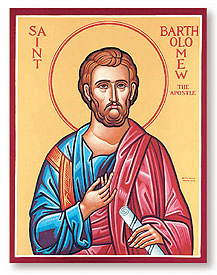  24th August 2014Today is the feast of St. Bartholomew the Apostle ( Trinity 10 ) Hymns at Eucharist : 19 , 66 , 716 , ( 658 , 590 , 661 ) , 551TODAY	10.00 am	Parish Eucharist	6.00 pm	Songs of Praise - do try and join us.MONDAY		Bank HolidayTHURSDAY	10.30 am	Holy Eucharist followed by tea /coffee	6.00 pm	Clergy Surgery for booking of baptisms, banns and 		weddings etc.   No appointments necessary. FRIDAY	2.00 pm	Funeral of Pam Powell ( Crematorium )NEXT SUNDAY		Jer. 15:15-21, Rom. 12:9-21, Mt. 16:21-28	10.00 am	Parish Eucharist	4.30 pm	PCC Meeting	6.00 pm	EvensongPlease keep in touch with those missing from worship. Myself or a member of the Pastoral visiting team will gladly call and see those requiring home visits.  Please let us know !!  DON’T FORGET THERE ARE SERVICES ON SUNDAY EVENINGS AND THURSDAY MORNINGS IF YOU ARE UNABLE TO JOIN US ON SUNDAY MORNINGS.RIP : we offer our prayers and love to the family of Pam Powell who passed away last week. May the souls of the departed through the love and mercy of God rest in peace.Thankyou : Rita would like to thank everyone for their cards and good wishes for her birthday.Age Concern : currently have a free service offering basic computer sessions for those wishing to find out more about the internet.  This can be done either in your home  ( one to one ) or in a group situation.  If you don’t have access to the internet or a computer don’t worry these can be provided for you under their scheme.  Please phone Carole Carr on  648866 if you would like to find out more.Confirmation Service : a quick reminder that if anyone would like to be confirmed this year please complete the application form as soon as you can.  Classes will begin early September.Bereavement Support Group : a new support group will begin on Tuesday 2nd September from 10.30 a.m. to midday in the small meeting room in the crypt. If you or anyone you know would like to receive support from this group it is open for all.  Please speak to Val, Keith or Roy for details. This group will meet on the first Tuesday each month.Deanery Mother’s Union : Quiet Hour Service on Wednesday 3rd September at 2.30 p.m. here in St. David’s.  Led by Canon Dewi Roberts.  All welcome.Worship Leaders Training : would you like to become involved in the leading of worship in St. David’s - especially at family services and evening services.  If you would like to take part in a Diocesan Training scheme please let the Vicar know or add your name to the list at the back of church as soon as you can so we can plan the training sessions.  If you want to know more about this please ask.Area Deanery Conference : Sunday 21st September at 4.30 p.m. in Trebanos Church. the Speaker will be Rev. Helen Rees on “Working with Schools”.Charity Coffee Morning : in aid of the Royal British Legion on Thursday 18th September following the mid-week service. Tickets are now available.Joint Area Deanery Meeting : to talk about the new proposals for Ministry Areas and United Deaneries will take place here in St. David’s on Wednesday 1st October at 7 p.m.  Would AD conference members ( and others who would like to know more ) please put this date in your diary.
